Naomh FinnÉin C.L.G.Established 1943                 INCIDENT / ACCIDENT REPORTING FORMThis form should be used for each occasion of:Accident fall / injuryAggressive behaviourVerbal AbuseDestruction of equipment or property (or threats of)Physical assault (or threats of)Incident / AccidentREPORTING OF THE INCIDENT TO THE CLUB / ASSOCIATION:FOLLOW UP ACTION:Name of person completing this formRole/Position of person completing this formSignature of person completing this formDateDate and time of incidentName(s) of person(s) involved in the incident and their clubs / associationsName(s) of person(s) involved in the incident and their clubs / associationsWhat activity was taking place when the incident occurred?What activity was taking place when the incident occurred?Witnesses (include contact details)Witnesses (include contact details)Incident Reported to:Date incident reported:How was the incident / accident reported? E.G. using this form, in person, email, phoneHow was the incident / accident reported? E.G. using this form, in person, email, phoneDescription of actions to be taken:Club / Association notes only: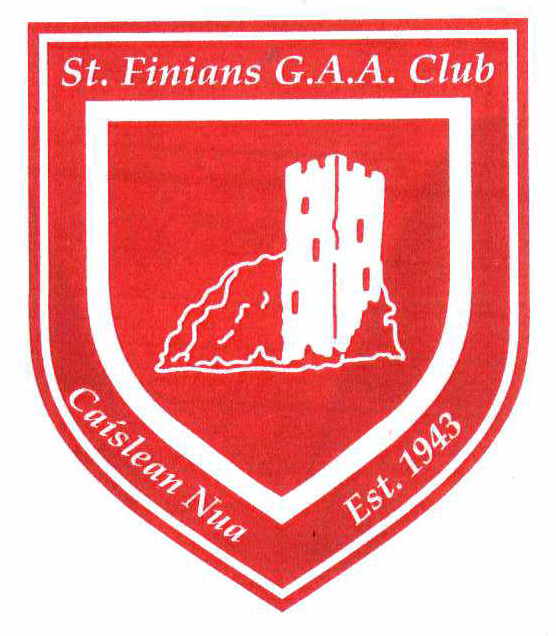 